	Raporti nëntëmujor i buxhetit          Për nëntëmujorin e përfunduar me 30 shtator 2016Neni  9.   Pasqyra e pranimit dhe pagesave në para të gatshmeNeni  10.  Raporti i ekzekutimit të buxhetitShënimi 3	Të hyrat vetanakeVërejtje: Në tabelë janë paraqitur ne pozicionin Të hyrat nga dënimet ne vlera 225.552,80€     (138.047,30€ dënimet trafik MEF+87.000,00€  Dënimet nga gjykata dhe 505.50 € Të hyrat nga pylltari)3.1.1 Të hyrat administrative tatimoreShënimi 4	Grandët dhe ndihmatShënimi 5	Pranimet kapitaleShënimi 8	Rroga dhe PagaShënimi 9	Mallrat dhe shërbimetVërejtje: Mund të shtohen rreshta tjerë për kode ekonomike, sipas nevojës.Shënimi  10	Shërbimet komunaleShënimi 11	Subvencionet dhe transferimeShënimi 12	Investimet kapitaleShënimi 14	Pagesat tjera                                  Përmbledhja                                 PërmbledhjaShënimi 17.  Përmbledhja e pasurive jo-financiare në posedim të organizatës buxhetoreShënimi 18. Të arkëtueshmet (zbatohet për organizatat që mbledhin të hyra)Shënimi 19. Detyrimet kontingjenteShënimi  2 deri 14  Harmonizimi i ndarjeve fillestare dhe finale të buxhetit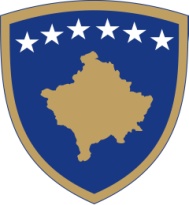 Republika e KosovësRepublika Kosova-Republic of KosovoKOMUNA E GJAKOVËSOPSTINA DJAKOVICAMUNICIPALITY GJAKOVA